OBJEDNÁVKA č. O-0124/00069850/2024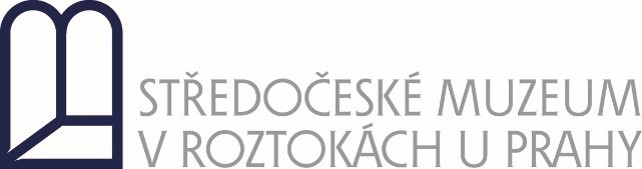 Datum vystavení objednávky:               12. 4. 2024  Termín dodání:                                               30. 4. 2024             Objednáváme u Vás:Cena celkem s DPH: 96 800,00 Kč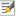 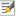 Další obchodní podmínky:Na faktuře uvádějte číslo naší objednávkyV případě splnění požadavků zákona č. 340/2015 Sb. o Registru smluv, bude tato objednávka uveřejněna v celém rozsahu (smlouvy.gov.cz).Cena je splatná na základě faktury ve lhůtě 30 dní od dodání zboží (služeb) nebo doručení faktury, a to ten den, který nastane nejpozději.Preferujeme elektronickou formu faktury ve formátu ISDOCx (www.isdoc.cz)V Roztokách, dne:						         V Praze, dne:………………………………………………….			         ………………………………………………               Mgr. Jana Klementová						   JUDr. Libor Vašíček                                 ředitelka muzea								jednatelOznačení položkyJednotková cena bez DPHMnožstvíSazba DPHCena bez DPHDPHCena s DPH celkemPříprava memoranda směstem Roztoky ospolupráci při využitíodpadního tepla s čistírnyodpadních vod pro tepelnáčerpadla muzea80 0001%80 000 16 80096 800,00 Kč